Publicado en Nueva York el 23/06/2020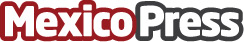 Las empresas donde los jóvenes mexicanos quieren trabajar en 2020Resultados 2020 del estudio anual de Universum con las empresas más atractivas para los jóvenes mexicanos. Google y Gobierno Federal ocuparon los primeros puestos para estudiantes de diversas áreas. El sector automotriz (Audi, Volkswagen, BMW) está cautivando la atención de las nuevas generaciones de talento.  Continental, Grupo Modelo y BBVA fueron las de mayor crecimiento. Los jóvenes buscan un empleo seguro. Brecha de género alcanzó el 16%Datos de contacto:Lina Osorio6316124589Nota de prensa publicada en: https://www.mexicopress.com.mx/las-empresas-donde-los-jovenes-mexicanos Categorías: Franquicias Emprendedores Recursos humanos http://www.mexicopress.com.mx